EXTRASdin procesul-verbal nr. 2 al şedinţei Biroului Secţiei Ştiinţe Exacte și Inginereşti din 03 martie 2020 	m. ChişinăuAu fost prezenţi: Cojocaru Svetlana, m. c. – conducător secție, vicepreședinte AȘM; Ursachi Veaceslav, dr. hab. – adjunct conducător secție; Dodon Adelina, dr. – secretar științific secție; 6 membri aleși ai Biroului.Agenda şedinţeiAprobarea avizelor consultative asupra a rapoartelor științifice privind implementarea proiectelor de cercetare finalizate în anul 2019.S-a discutat: Raportul pe proiectul de cercetare instituțional 15.817.02.17A Apa ca mediu pentru construirea substanţelor chimioterapice, director proiect dr. hab. MACAEV Fliur, Institutul de Chimie.S-a decis prin vot unanim:Luând în considere dezbaterile din cadrul audierii publice și avizul expertului, se aprobă următorul aviz consultativ asupra proiectului:Proiectului i se atribuie calificativul general „Raport acceptat”, cu următoarele calificative pe criterii:Noutate si valoarea rezultatelor științifice – “înaltă”.A fost propusă și realizată sinteza unei serii noi de structuri hit ale remediilor farmaceutice pe baza monozaharidelor N-funcționalizate. A fost demonstrată fezabilitatea sintezei monozaharidelor N-funcționalizate pentru obținerea spiro-1,3,4-tiodiazolinoxindolilor. În baza datelor obținute s-a constatat că prezența în compușii inițiali a substituienților electrono-donatori sau electrono-acceptori a anilinelor monosubstituite influențează semnificativ asupra vitezei de reacție. Rezultatele au fost publicate 4 articole în reviste cu factor de impact, 2  articole în alte reviste internaționale, 2 articole în culegeri și 7 teze la conferințe. A fost obținute un brevet de invenție și au fost depuse 2 cereri de brevet de invenție.Aplicarea practică a rezultatelor – pozitivă, substanțele elaborate au perspectivă de implementare în farmaceutică. Implementarea tehnologiilor elaborate au ca rezultat costul redus al metodelor noi cu aplicarea apei în calitate de mediu şi catalizator în comparaţie cu cele clasice.Participarea tinerilor – suficientă, din personalul științific de 10 persoane, 5 sunt tineri. A fost susținută o teză de master și o teză de licență.Participarea în proiecte internaționale – nu este menționată, dar potenţialul antiviral al preparatelor elaborate este estimat la Institutul Cercetări Medicinale, Leuven, Belgia, iar potențialul antifungic – la Departamentul de Farmacie, Universitatea Aristotel, Salonic, Grecia.Managementul implementării proiectului – pozitiv, rezultatele scontate au fost atinse, devieri de la sarcinile propuse nu s-au înregistrat. Infrastructura și echipamentul de cercetare utilizat – a fost utilizată infrastructură de cercetare de la Institutul de Chimie, inclusiv spectrometre UV-Viz și FT-IR, spectrometrul RMN Bruker-400, spectrometrul de masă, cromatograful de gaze, HPLC, analizatorul de elemente ELEMENTAR VARIO LIII, precum și difractometrul cu raze X de la Institutul de Fizică Aplicată.Conducător al Secției Științe Exacte și Inginerești m. c. 										 Svetlana CojocaruSecretar Științific al Secției Dr. 										   Adelina DodonACADEMIA DE ŞTIINŢEA MOLDOVEISECŢIA ŞTIINŢE EXACTE ȘI INGINEREȘTIbd. Ştefan cel Mare , 1MD-2028 Chişinău, Republica MoldovaTel. (373-22) 21-24-68Fax. (373-22) 21-24-68E-mail: ssit@asm.md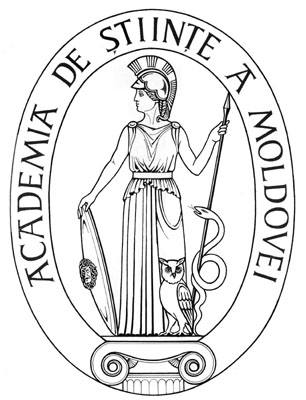 ACADEMY OF SCIENCESOF MOLDOVADIVISION OF EXACT AND ENGINEERING SCIENCESStefan cel Mare Ave., 1MD-2001 Chisinau, Republic of MoldovaTel. (373-22) 21-24-68Fax. (373-22) 21-24-68E-mail:  ssit@asm.md